Б О Й О Р О Ҡ		                                 	           РАСПОРЯЖЕНИЕ08 май 2018 й.                                     № 21                                  08 мая  2018 г.           В соответствии с Порядком управления и распоряжения муниципальным имуществом сельского поселения Акбарисовский сельсовет муниципального района Шаранский район,  руководствуясь Федеральным законом «О защите конкуренции»  № 135-ФЗ от 26.07.2006 г., на основании обращения начальника государственного бюджетного учреждения Шаранская районная ветеринарная станция РБ Таюпова Р.М. (исх. №86 от 30.04.2018года):	1. Передать государственному бюджетному учреждению Шаранская районная ветеринарная станция РБ в безвозмездное пользование для служебного пользования помещение в здании,  расположенном по адресу: Шаранский район, с. Акбарисово, ул. Школьная, д.2, общей площадью 48,2  кв.м.         2. Комитету по управлению собственностью Министерства земельных и имущественных отношений Республики Башкортостан по Шаранскому району заключить договор безвозмездного пользования с государственным бюджетным учреждением Шаранская районная ветеринарная станция РБ.       3. Контроль за исполнением настоящего распоряжения оставляю за собой.И.о главы сельского поселения                                           Р.Г.ЯгудинБАШŠОРТОСТАН РЕСПУБЛИКАҺЫШаран районымуниципаль районыныңАкбарыс ауыл Советыауыл биләмәһе  башлыƒыАкбарыс ауылы, Мºктºп урамы, 2 тел.(34769) 2-33-87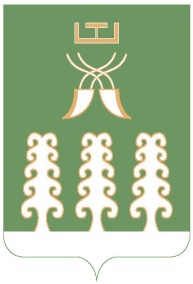 РЕСПУБЛИКА БАШКОРТОСТАНГлава   сельского поселения Акбарисовский сельсоветмуниципального района Шаранский районс. Акбарисово, ул. Школьная, 2 тел.(34769) 2-33-87